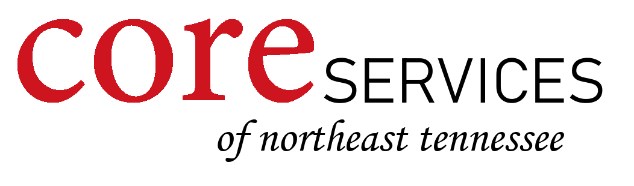 Employment First PolicyCore Services has adopted an Employment First Philosophy. Anyone who wants to work should have that opportunity. Each person will receive career exploration experiences to explore their desires about work.  Core Services will work diligently to secure employment opportunities, that match interest and abilities for anyone wanting to work or have a career.If the person does not express interest in working, Core Services, as a component of day services, will provide career exploration opportunities to expose them to options for employment.PROCEDUREThe agency will provide ongoing evaluation in a person’s interest in working through annual POM interviews and rights assessmentPeople expressing an interest in work who do not have defined vocational goals will be provided opportunities and experiences to explore the world of workCore Services will seek appropriate employment opportunities based on a person’s expressed interestUpon obtainment of a job, Core is committed to providing the right supports for the person to ensure a successful career.No one will be excluded on the basis of severity of disability.Services is not available to the individual under a program funded under section 110 of the Rehabilitation Act of 1973 or the IDEA.Service will not duplicate other services provided through ECF CHOICES or Medicaid state plan services.Federal financial participation is not claimed for incentive payments, subsidies, or unrelated vocational training expenses disallowed in ECF CHOICES.